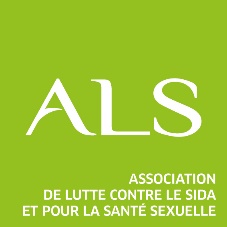 Lyon  le 02 avril 2024L’ASSOCIATION DE LUTTE CONTRE LE SIDA ET POUR LA SANTE SEXUELLERecrute un ou une Chef.fe de service, Responsable des programmes  Définition du posteLe/la chef.fe de service/responsable des programmes a une fonction de responsabilité de la mise en œuvre opérationnelle des projets de l’ALS et de la coordination des équipes de terrain avec une fonction hiérarchique. Il/elle mènera l’ensemble des missions décrites ci-après dans le respect des valeurs de l’association.Les missions :Responsable de la mise en œuvre opérationnelle et du développement des projets de ALS : programmes de prévention, dispositif de médiation santé, programme de formationsManagement des équipes de salarié.e.s et des vacataires, des services civiques, des stagiairesParticipation à la représentation de l’association. Pré-requis :Niveau bac + 5 / Master 2 (ingénierie sociale, éducation ou promotion de la santé, santé publique, ) ou expérience équivalente d’au moins 5 ans Expérience professionnelle avec un niveau de responsabilité équivalentExpérience en management et en méthodologie de projets/formations : attendueConnaissance d’un de ces secteurs, attendue : prévention, médico-social, santé sexuelle et/ou Education à la sexualitéMaitrise des outils informatiques, et des outils collaboratifs sur Internet Capacités rédactionnellesLocalisation du poste : locaux de l’ALS à Lyon avec déplacements fréquents en région AURAStatut : CDI avec statut cadre -  période d’essai de 4 mois renouvelableSalaire : entre 3 850€ et 4 100€ brut, selon expérienceEcrire à : ALS - Madame la Présidente, 16 rue pizay 69001 LYONOu par mail à als@sidaweb.comDate limite de candidature : 30/04/2024 pour une prise de fonction entre juin et septembre